WritingL.I- I can practise the second join.S.C- *  the second join. (diagonal join to a tall letter)        *tall lellers touch the top of the line        *middle letters stay in the middle of the line        *Self assess your workPracise your handwriting. Get warmed up by practising the, that and not. Take a look at this weeks spelling words and try to write them on lined paper. 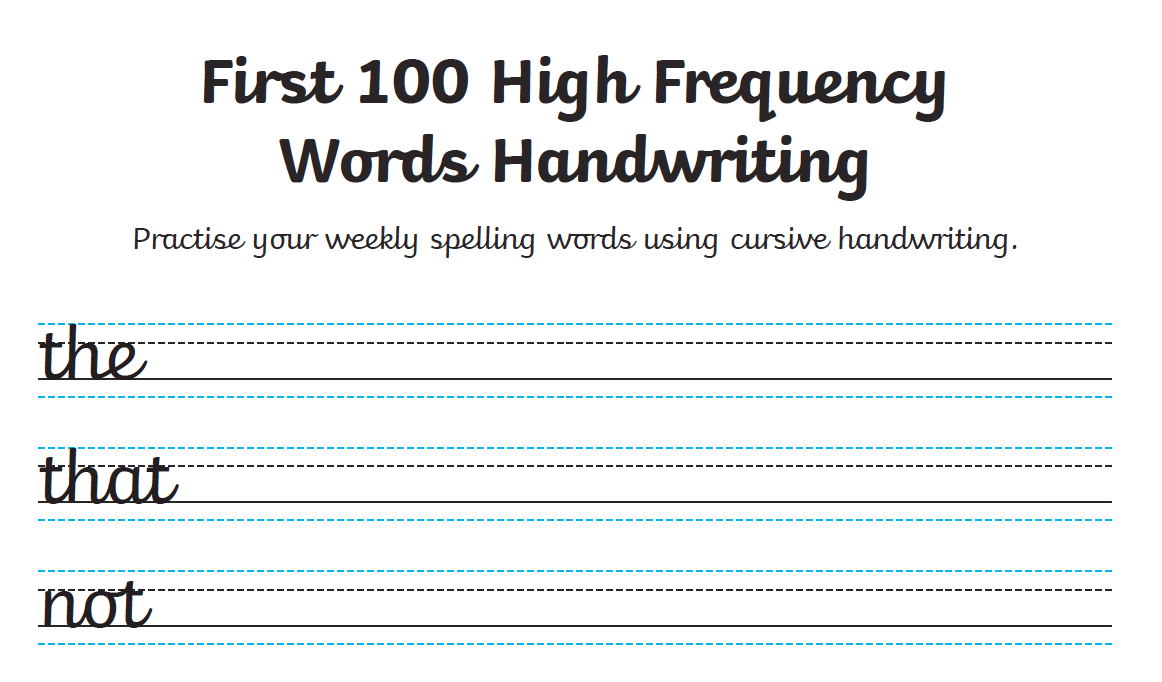 SpellingGreen/ yellow group L.I- I can choose a fun spelling task to help me spell my wordsS.C-* correct spelling*a suitable fun spelling taskTake a look at the spelling grid below and choose a fun spelling task.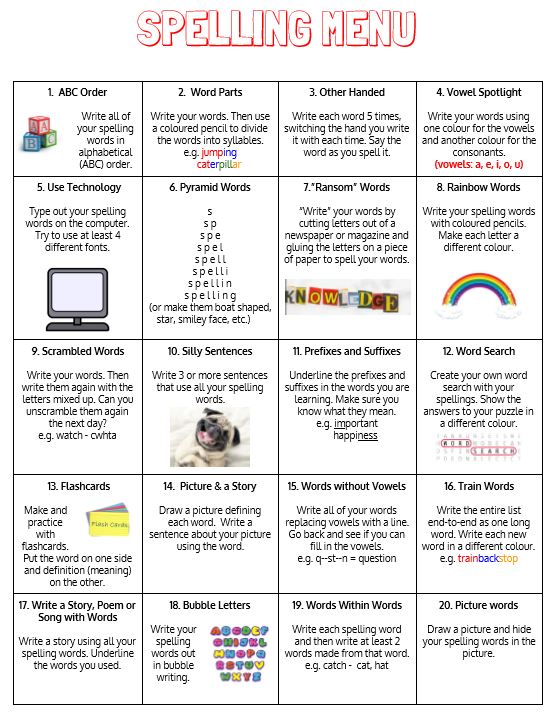 ReadingGreen/YellowPlease login into oxford reading owl.Class user name: st helens p5 Password: School123Green/Yellow – Double Exposurehttps://www.oxfordowl.co.uk/api/interactives/26750.htmlListen to chapter 5 of the book- Bugs are beautiful too. Now try to read it by yourself or to an adult. Complete the metalinguistic sheet attached.L.I- I can use metalinguistic strategies to find the meaning of unfamiliar words.S.C-*to listen to the audio version of the book.     * to read it by yourself.     * complete the metalinguistic table.     * Remember to include your strategies.      *Remember to change the word in contextRed and Orange-  Hero Academyordowl.co.uk/api/interactives/26347.htmlListen to the audio version of your favourite chapter of the book. Now try to read it by yourself. You could ask an adult or older sibling to read with you. Complete the book report attached.L.I-  I can select the main points from the story.Success Criteria: *to read your book to an adult.                             * to complete the book report attached. NumeracyEach day try to practise your mental maths skills on the Topmarks -daily 10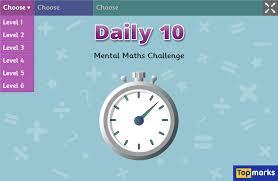 Success criteria:Use N.T. strategies to work out sums when requiredAnswer each questionUse the most efficient N.T. strategy Circles/Triangles/squaresAn object, shape or design is symmetrical if a line can be drawn through the middle and the two sides of the design are the same. Take a look at the powerpoint to remind yourself about symmetry. Complete the symmetry work sheet for your Maths group. You could design the symmetrical prayer mat for an additional task. L.I- I can complete a design to display symmetry.    S.C* to take a look at the powerpoint.        * To complete the worksheet for your group.       * to design a symmetrical prayer mat as an additional task if you have              time.R.ELast week we were learning about the Pentecost. We were learning that God gave us the gift of the Holy Spirit to help us to spread God’s love and to help us to make the right choices. Take a look at the Pentecost powerpoint again to remind you of the story. During our Confirmation you will receive the seven gifts of the Holy Spirit. Take a look at the worksheet and think about how these gifts help us to live our lives right now.L.I- I understand that God gave me the gift of the Holy Spirit to help me to spread his love and to make the right choices. S.C. * take a look at the powerpoint to remind you about the Pentecost.        * discuss with an adult hoe the gifts of the Holy Spirit can help you.         *Complete the worksheet attached.Green Yellow RedOrangeshouldertheycalled roundcontinue morningsevenseventeenclothesgardenyesterdayswimmingCommon wordsDoes ChangesShowthinksame Phoneme words dge hedgeeddgejudge badgerCommon wordsthree  room long treePhoneme  ffstuffstuffinghuffoffering